Liverpool Children Centre’s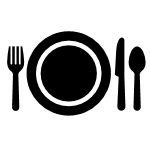 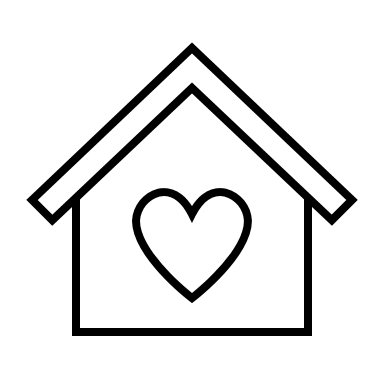 Healthy Lifestyle Programme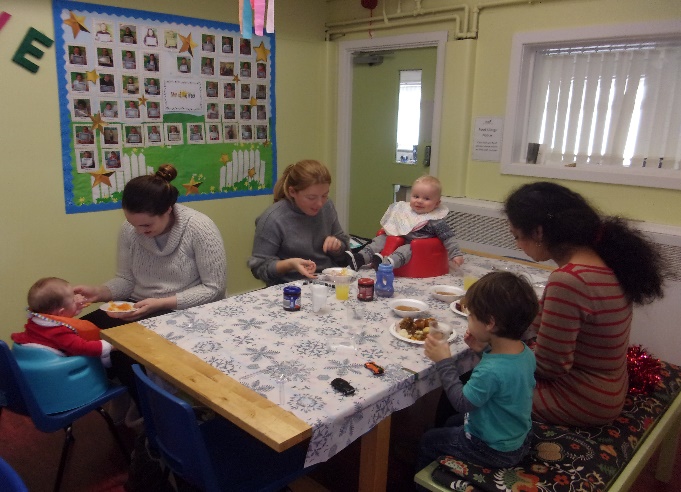 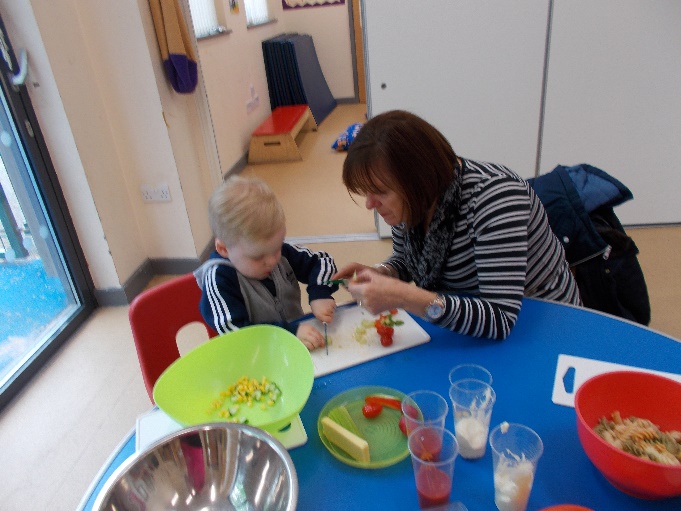 Do you have any worries about your Child’s eating habits, their diet or feeding?Tracey our Healthy Weight Practitioner will be available at Stoney croft Children Centre on the  27th March Between 10.00– 12.00pmShe can offer information and advice on:Fussy eating at mealtimes Restricted diet and only eating certain foodsMaking mealtimes enjoyable, removing the stress  Children or Parents with anxieties around foodHow much food, portion sizes? Nutrition and the balance of food groups to provide to grow, develop and stay healthyHow much physical activity does your child require?Drop in or please call 0151 233 4770 to book an appointment.